Daycare InvoiceDaycare InvoiceDaycare InvoiceDaycare InvoiceDaycare InvoiceDaycare InvoiceDaycare InvoiceDaycare InvoiceDate: Invoice # Date: Invoice # Date: Invoice # Date: Invoice # Date: Invoice # Date: Invoice # Date: Invoice # Date: Invoice # Fax Fax Fax ToToToCustomer ID Customer ID Customer ID Customer ID Venue:Venue:Venue:Customer ID Customer ID Customer ID AgentAgentJobJobTime INTime INTime INTime OUTTime OUTPackagePackagePackagePayment TermsPayment TermsPayment TermsDue DateDue on receiptDue on receiptDue on receiptDateTimeTimeTimeTimeDescriptionDescriptionDescriptionPricePricePriceDiscountDiscountDiscountLine TotalLine TotalTotal DiscountTotal DiscountTotal DiscountTotal DiscountTotal DiscountTotal DiscountTotal DiscountTotal DiscountTotal DiscountTotal DiscountTotal DiscountSubtotalSubtotalSubtotalSubtotalSubtotalSubtotalSubtotalSubtotalSubtotalSubtotalSubtotalSubtotalSubtotalSubtotalSales TaxSales TaxSales TaxSales TaxSales TaxSales TaxSales TaxSales TaxSales TaxSales TaxSales TaxSales TaxSales TaxSales TaxTotalTotalTotalTotalTotalTotalTotalTotalTotalTotalTotalTotalTotalTotal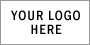 Make all checks payable to Thank you for your business!Make all checks payable to Thank you for your business!Make all checks payable to Thank you for your business!Make all checks payable to Thank you for your business!Make all checks payable to Thank you for your business!Make all checks payable to Thank you for your business!Make all checks payable to Thank you for your business!Make all checks payable to Thank you for your business!